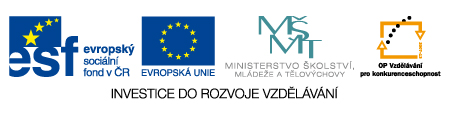 Novou výzvu číslo 56 zaměřenou na rozvoj čtenářství a čtenářské gramotnosti, výuku cizích jazyků a podporu výuky matematiky, přírodovědných a technických vyhlásil Operační program Vzdělávání pro konkurenceschopnost (OP VK) v dubnu 2015. Naše škola se zapojila do výzvy a 7.7.2015 jsme získali dotaci 542 328 Kč ( na organizaci jazykového kurzu anglického jazyka pro 2 učitele a  poznávacího  zájezdu s výukou anglického jazyka pro 30 žáků). V srpnu a první týden v září proběhla podle zadaných podmínek dvě výběrová řízení ( kurz pro učitele zajistila CK Alfa- agency a zájezd pro žáky zajišťuje CK Dery). Náklady na pobyt žáků 11 200 Kč( dopravu autobusem, trajekt, výlety, 4x ubytování v mládežnické ubytovně v Oxfordu, celodenní stravu, pojištění a 9 hodin výuky v jazykové škole, průvodce) budou hrazeny z financí EU a státního rozpočtu. V ceně není zahrnuté pouze vstupné, využijeme skupinovou slevu, případně volného vstupu a doporučení průvodce ( předpokládaná cena 30 GBD).  Předpokládá se, že zájem žáků o tento zájezd přesáhne možnosti finanční dotace. Proto se komise cizích jazyků společně s vedením školy dohodla na následujících kritériích pro výběr žáků: 1. doporučení vyučujícího anglického  jazyka.2. 1. -3. místo v krajském kole soutěží akreditovaných MŠMT  3. prospěch na konci školního roku. Seznam studentů, kteří se zúčastní poznávacího zájezdu s výukou Aj v termínu 8.11.-14.11.2015:Sexta1. Natálie Stančišová2.  Kateřina Adamcová3.  Adéla Janoušková4.  Martin Pleyer5.  Šimon David6.  Kateřina Zimolková7.  Nikol Řačáková8.  Adéla Vintrlíková9.  Michaela Vintrlíková10.  Marek Ševčík11.  Tereza Březovičová12.  David  Fridrich13.  Sabina Mášová14.  Ludmila Wetterová15.  Pavel Klak16.  Dominik Studený17.  Markéta Šlancarová3.A18.  David Poláček19.  Jana Staňková20.  Viktor Zálešák21.  Zdeněk Veselý22.  Lukáš Novotný23.  Adam Štěpánek24.  Jakub Jablonický25.  Nela Vetýšková26.  Bára Bažantová27.  Aneta Ritterová28.  Tereza Tesařová7.C29.  Lenka Karpíšková8.C30.  Filip Pleskač